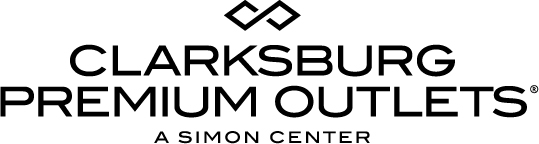 For more information:Becca MeyerBRAVE Public Relations404.233.3993bmeyer@bravepublicrelations.com FOR IMMEDIATE RELEASEClarksburg Premium Outlets hosts First Anniversary Celebration, October 27-29Weekend-long event to benefit Susan G. Komen FoundationCLARKSBURG, Md. (October 10, 2017) –Clarksburg Premium Outlets, the greater Washington, D.C.-area’s luxury, bi-level LEED outlet center known for every day savings of up to 65 percent, is hosting a First Anniversary Celebration! From Friday, October 27 - Sunday, October 29, shoppers can look forward to a weekend filled with live entertainment, fitness classes, spooktacular Halloween treats, rewards opportunities and more! A portion of the weekend’s proceeds will benefit the Susan G. Komen Foundation. In honor of National Breast Cancer Awareness Month, Clarksburg Premium Outlets is showing support through its More Than Pink initiative. During the First Anniversary Celebration, visitors can expect to see pink décor throughout the center, enjoy refreshing pink beverages and partake in various activities with participation donations benefitting the Susan G. Komen Foundation. In addition, shoppers can make a $10 donation to receive a Discount Card providing 25 percent off an item at one of over 40 participating retailers.To thank shoppers for the warm welcome during a successful first year, visitors can also look forward to a weekend-long Receipts and Rewards program! Fashionistas who spend $350 or more at participating retailers – including A|E Armani Exchange, Banana Republic Factory Store, Gap Factory Store, kate spade new york, Michael Kors, Under Armour and more – will receive a complimentary $20 gift card from select stores and a reusable Premium Outlets shopping bag. Guests must show receipts dated October 27-29 at Guest Services, located in Market Hall. Choice of $20 gift cards from participating stores and reusable Premium Outlet shopping bags are subject to availability, while supplies last. Schedule of EventsSaturday, October 28Live Entertainment: noon-7 p.m. in Center Court, Low Street by Market HallThe Freddie Long Duo: noon-1:30 p.m.Frederick-native Freddie Long and his pop rock band will perform well-known hit covers and originals as shoppers peruse enormous savings at sought-after outlet brands.Metropolitan Ballet Theatre and Academy: 1:45-2:25 p.m.Shoppers can look forward to a variety of iconic dances from The Nutcracker by local ballet dancers from Metropolitan Ballet Theatre and Academy.Justin Trawick and the Common Good: 2:30 p.m.-4 p.m.The Northern Virginia band will perform a variety of Americana music ranging from folk and bluegrass to funk and hip hop. Moonshine Society: 5-7 p.m. Shoppers will be serenaded the smooth sounds of blues, roots rock and old school rhythm and blues as the Washington D.C. band takes the stage. Nominated for multiple Whammy awards, Moonshine Society can be heard on many major, college and Sirius XM radio stations. Pink Beverage Stations: noon-4 p.m.Shoppers can stop by stands located around the center to enjoy refreshing pink beverages and meet local breast cancer survivors. $10 donations to the Susan G. Komen Foundation will be accepted. As an added bonus, donors will receive a Discount Card providing 25 percent off one item at over 40 participating retailers and special items from Race For The Cure. Depending on the weather, pink lemonade, pink tea from DAVIDsTEA or pink cocoa will be available! First Anniversary Cake Cutting Ceremony: 4-4:45 p.m.Families are invited to celebrate the center’s first anniversary with Randy Goldman, director of marketing and business development at Clarksburg Premium Outlets, and Global Race Project Manager for Susan G. Komen Adrienne Johnson with a cake cutting ceremony. Sponsored by Nothing Bunt Cakes Gaithersburg, shoppers will receive FREE cake samples while supplies last! The ceremony will be held between musical performances in Center Court, Low Street by Market Hall.Sunday, October 29More Than Pink Family Yoga Classes: 10-11 a.m.
Calling all yogis! Clarksburg Premium Outlets invites locals to “om” over to the VIP Lounge for a special yoga class hosted by Clarksburg Yoga and Wellness. For a $10 participation donation to the Susan G. Komen Foundation, yoga enthusiasts of all ages will be able partake in the class and receive a discount passport to receive 25 percent off an item at one of over 40 participating retailers!Halloween Trick-or-Treating: 5-7 p.m.
Costumed kiddos can stop by the Halloween-themed stations as well as all participating stores displaying a sign in the window for tantalizing treats from 5-7 p.m.Halloween Costume Parade: 6 p.m.
Children are invited to dress up and saunter throughout the center to show off creative costumes and visit special Halloween-themed stations for a variety of family friendly activities. For more information about Clarksburg Premium Outlet’s First Anniversary Celebration, visit premiumoutlets.com/clarksburg or connect with Clarksburg Premium Outlets on Facebook, Twitter and Instagram. About Clarksburg Premium OutletsClarksburg Premium Outlets is the Washington, D.C. area’s newest outlet center featuring an impressive collection of world-recognized and retailers with enormous savings up to 65 percent every day. Located in Montgomery County, the center serves as Simon’s first two-level, LEED-certified center, incorporating numerous energy-saving measures, such as LED-lighting, bike racks and storm water management systems, and amenities such as a sophisticated community space with covered walkways, spacious courtyards, landscaping, fountains, waterfalls, custom art, a fireplace and a children’s play area. The 392,000 square foot center offers Washington, D.C.-area shoppers a vast variety of apparel, footwear, accessories and home décor from sought-after brands including A|X Armani Exchange, Armani Outlet, kate spade new york, Michael Kors, Old Navy Factory Store, Salvatore Ferragamo and Under Armour. For a map and store listings, as well as directions, event and tourism resources, visit premiumoutlets.com/clarksburg or connect with the center on Facebook, Twitter or Instagram.  ###